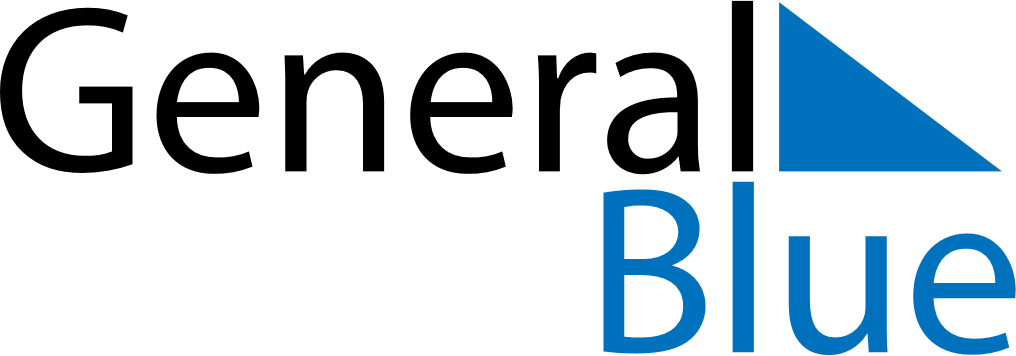 July 2025July 2025July 2025Antigua and BarbudaAntigua and BarbudaSundayMondayTuesdayWednesdayThursdayFridaySaturday12345678910111213141516171819202122232425262728293031